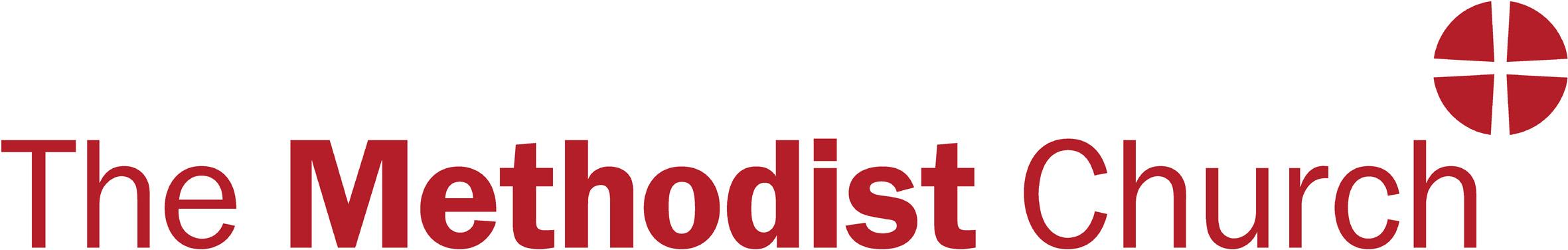 JOB DESCRIPTIONJob Title:                                          Lay Pastor – Part Time PostLay Employee in the                      Birmingham Methodist Circuit		Location:                                         Castle Bromwich, Water Orton and Saltley Methodist ChurchesResponsible to:                              The Lay Pastor will be under the supervision of the Minister in pastoral charge of the designated Methodist Churches and will be accountable to a supervision group appointed by the Circuit.Purpose and Objectives:The Lay Pastor will work collaboratively with the churches, assisting with worship, providing pastoral care and assisting in leadership under the supervision of the Minister in pastoral charge in order to develop the mission and ministry of the churches. Skills Required: See Person SpecificationMain ResponsibilitiesContributing to own arrangement services in one of the three churches at least 3 Sundays a monthFull responsibility for the pastoral care of members and adherent in consultation with the Pastoral Secretary.Establishing relationships with Church and Community groups that meet on the premises.Identifying potential for mission and growth and enabling the local Churches to build on those opportunities.Working with the three named churches within the Red Mission and Ministry Team and to be open to change within the team, including new missional opportunities.Collaborating with the Minister in Funeral and Baptismal Services, with the potential for ministry and outreach in the community.Attending Church Council and Pastoral Meetings. To be an Ex-Officio member of the Church Council as Lay Pastor and therefore non-voting.Where appropriate representing the churches at the Churches Together Meetings.Any other duties and responsibilities, identified by the Supervision Group as are within your capabilities and level of responsibility, in order to meet the needs of the churches.General DutiesTo attend relevant meetings set up by the Circuit including supervision, minister’s meetings, the Mission and Ministry Team meetings and Circuit Assembly. These will be negotiated with the Supervision team/Minister in Pastoral Charge.To support the overall vision of the Birmingham Methodist Circuit.Any other duties and responsibilities, identified by the Supervision Group or directed by your supervisor, which are within your capabilities and level of responsibility, in order to meet the needs of the churches.Birmingham Methodist CircuitBackground InformationBirmingham Methodist Circuit Vision Statement:“Birmingham Methodist Circuit aspires to be a welcoming Christian family with inspiring worship, radical compassion, and social justice at its heart. In this way and following in our Methodist tradition we aim to share in the transformation of life made possible through God’s love.”The Birmingham Methodist Circuit was established in 2011 and consists of 33 churches (9 that are Local Ecumenical Partnerships) situated across Birmingham and Solihull, within the Methodist Church in Britain. (www.methodist.org.uk). These churches are served by 3 Co-Superintendent Ministers plus 10 full-time Ministers, 1 part-time Minister, 13 Lay employees and volunteer Church Trustees. The churches are grouped together in five Mission and Ministry Teams to focus on worship and mission. The three appointed churches are in the Red Mission and Ministry team working together with six other churches as a staff team, to share and develop their mission and outreach.PERSON SPECIFICATION FOR A LAY PASTORA – Application form; I – Interview; E – Exercise; Q – proof of qualification (certificates or transcripts)Terms and conditionsThe salary will be £13,010  - £13,707 per annum  for 20 hours per week  (£12.51 - £13.18 per hour)(Dependent on qualifications and experience) Normal working pattern: 5 working days with at least two days free of responsibilities each weekThe hours include attendance at agreed meetings.Flexible working as agreed with your management group – this may include some evening meetings.Opportunities for study and for trainingOptional pension schemeAll reasonable expenses will be reimbursed. 5 weeks annual leave entitlement and 8 Bank holidays per year pro rata.Appointment will be subject to satisfactory references and employment checksAppointment will be subject to the satisfactory completion of up to a six-month probationary period.ManagementThe Lay Employee will have a supervisor and be supported by a supervision group, who will work within the Supervisors Guidance of the Birmingham Methodist Circuit.Their responsibilities will be to:Become familiar with the work of the Lay Pastor and the Job Description.Work with the Lay Pastor to encourage them to respond to new challenges and opportunities.Determine priorities for the work.Ensure good communications between all the ‘stakeholders’ (groups and networks) involved.Monitor and evaluate progress with the Lay Employee, using the Circuit supervision forms, on a regular basis (meetings will ideally take place every 4-6 weeks during the probationary period and quarterly thereafter).Ensure that the Lay Employee receives suitable pastoral support.Other informationThe Application form should be returned to Mrs Sue Saunderson by email by 12 noon on Friday 17 June 2022 - ssaunderson@birminghammethodistcircuit.org.ukThe interviews will be held on Wednesday 6 July 2022.AttributesEssentialDesirableMethod of AssessmentQualificationsGCSE level or equivalentQWorship Leader trained or equivalentLocal Preacher trainedQA recognised Biblical, theological or practical mission qualificationQRelevant ExperienceExperienced in leading worship and prayers. Experienced in praying for and with othersA, ICurrent participant in the life of a Christian Church or CommunityA/IPractical faith sharingA/IExperience of being in a leadership role, whether paid or unpaid, in a Christian Church or CommunityA/IExperience of working in culturally diverse communitiesA/IKnowledge & SkillsAble to express faith naturally and authentically in ways that are appropriate, accessible and sensitive to the situation.A/IAble to relate previous experience to new situationsA/IA strong understanding of pastoral ministry and knowledge of the approaches used in pastoral support of others.Commitment to engage in spiritual developmentA/IAn understanding of mission and outreach and identifying new missional possibilitiesA/ICommitment to engage in spiritual developmentA/IAble to use IT and other media platformsA/ISpecial Qualities or AptitudesA committed Christian who is active in their own church and committed to walk daily with God.A/IWillingness to receive spiritual support from a mentor A/IAbility to organise yourself in order to manage your workload efficiently without supervision and collaboratively within a team.A/IAble to relate effectively to a wide spectrum of people.A/IAbility to recognise and develop the gifts of others and foster an environment of participation.A/IAble to initiate and develop projectsA/IAble to identify and maintain appropriate boundaries in professional and personal relationships.A/IPhysically and emotionally able to carry out the demands of the workA/IGood communication skills including the ability to communicate effectively and appropriately with a range of different audiences (children, young people, family members, professionals, church members and members of the community) A/IAny Other RequirementsActive member of a Christian church. * Given the nature and context of the work it is an occupational requirement that the post holder should be a communicant member of the Church of England or a full member of a church within Churches Together in Britain and Ireland in order to fulfil the main purpose of the post. This post is therefore exempt under Schedule 9 of the Equality Act 2010.A/ISatisfactory Enhanced DBS disclosure. DBS applicationAccess to appropriate transport for travel within the area /full clean driving license.I/Q